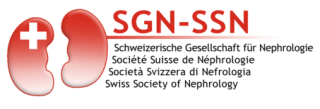 FORMULAIRE D'INSCRIPTIONExamen pour l'obtention du titre de spécialiste en néphrologieDate de l'examen: 27 mai 2020 (date de réserve: 28 mai 2020)Liste de contrôle (tous les documents mentionnés ci-dessous doivent accompagner l'inscription):	Formulaire d'inscription rempli	Court curriculum vitae avec photo (max. 2 pages A4)	Copie de l’examen fédéral  OU reconnaissance de la Commission fédérale des professions 	médicales (MEBEKO)	Copie decision d'examen European Certificate in Nephrology - ECNeph	Si cette décision n'est pas encore disponible lors de votre inscription, nous vous prions de bien vouloir la soumettre, non sollicité, immédiatement après l'avoir reçue	Copie du récépissé (CHF 500.00)Veuillez envoyer tous les documents par voie électronique (seulement en format PDF ou Word; s'il vous plaît pas de JPG's ou similaire):Schweiz. Gesellschaft für Nephrologie / Frau Maya Weder - AdministrationE-mail: office@swissnephrology.chINFORMATIONS GÉNÉRALESVoir aussi: Programme de formation post graduée du 1er janvier 2018 - Spécialiste en néphrologie  https://www.fmh.ch/fr/siwf/isfm.cfmAdmission à l'examen 	Seuls les candidats au bénéfice d'un diplôme fédéral de médecin ou d'un diplôme de médecin étranger reconnu peuvent se présenter à l'examen 	Pour être admis à l'examen oral, l'examen écrit ("Certificat européen en néphrologie") doit être complété avec succès.Taxe d'examenLa taxe d'examen est  CHF 500.00* En cas d'échec de l'examen écrit (EcNeph / Examination result: Fail), les frais d'examen seront remboursés et votre inscription à l'examen oral sera annulée.Délai d'inscription: 1 avril 2020 Coordonnées de la BanqueBanque: Credit Suisse AG, 8070 ZürichClient: Société Suisse de NéphrologieIBAN: CH18 0483 5013 1039 2100 0BIC/SWIFT: CRESCHZZ80A Référence: Examen oral de Néphrologie Annulation de l'inscription En cas de retrait de l'inscription, elle est rétrocédée uniquement si l'inscription a été retirée au moins quatre semaines avant la date de l'examen ou l'examen écrit n'a pas été passé la même année. Si l'inscription est retirée à une date ultérieure, la rétrocession de la taxe ne peut avoir lieu que pour des justes motifs. Des frais d'administration de CHF 150.-- vous seront facturés.  Accusé de réceptionNous vous confirmerons votre inscription après réception des documents.Veuillez noter que l'inscription est valide uniquement si tous les documents mentionnés sont inclus.Le président de la Commission des ExamensProf. Dr. med. Michael DickenmannSchweiz. Gesellschaft für NephrologieFrau Maya Weder - AdministrationPostfach 567 - 3076 WorbTel. +41 (0)31-711-24-60 E-mail: office@swissnephrology.chVeuillez utiliser un stylo noir et écrire lisiblement! Veuillez utiliser un stylo noir et écrire lisiblement! Nom, prénomAdresse en détail (privée)Adresse en détail (professionnel)MobileE-MailVos coordonnées bancaires* (pour tout remboursement de la taxe d'examen)BanqueVos coordonnées bancaires* (pour tout remboursement de la taxe d'examen)Titulaire du compteVos coordonnées bancaires* (pour tout remboursement de la taxe d'examen)IBANExamen final (année)Examen final (année)(Diplôme fédéral de médecin ou d'un diplôme de médecin étranger  /année/pays)Examen écrit European Certificate in Nephrology - ECNeph (année):Lieu, DateSignature